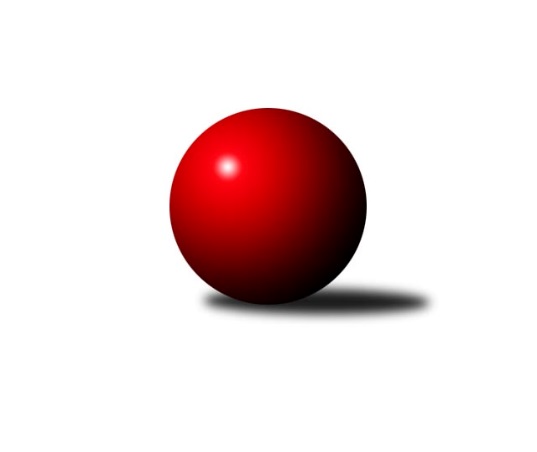 Č.14Ročník 2023/2024	14.1.2024Nejlepšího výkonu v tomto kole: 2589 dosáhlo družstvo: KK Velké PopoviceMistrovství Prahy 2 2023/2024Výsledky 14. kolaSouhrnný přehled výsledků:TJ Kobylisy C	- KK Slavia B	5:3	2254:2197	5.0:7.0	9.1.KK Velké Popovice	- SK Meteor D	8:0	2589:2337	11.0:1.0	9.1.TJ Radlice B	- TJ Rudná B	6:2	2427:2382	8.0:4.0	10.1.TJ Kobylisy D	- KK Slavoj D	6:2	2160:2138	6.0:6.0	11.1.KK Konstruktiva D	- TJ Rudná C	3:5	2422:2565	6.0:6.0	11.1.TJ Astra Zahradní Město B	- TJ Vršovice B		dohrávka		8.4.Tabulka družstev:	1.	TJ Kobylisy D	13	9	0	4	64.0 : 40.0 	89.0 : 67.0 	 2311	18	2.	TJ Radlice B	13	9	0	4	63.5 : 40.5 	88.5 : 67.5 	 2399	18	3.	TJ Vršovice B	12	7	1	4	55.0 : 41.0 	81.5 : 62.5 	 2331	15	4.	TJ Kobylisy C	13	7	1	5	56.0 : 48.0 	83.0 : 73.0 	 2319	15	5.	TJ Rudná B	13	7	0	6	51.5 : 52.5 	77.5 : 78.5 	 2431	14	6.	KK Slavoj D	13	6	1	6	52.0 : 52.0 	78.0 : 78.0 	 2357	13	7.	TJ Rudná C	13	6	1	6	49.5 : 54.5 	70.0 : 86.0 	 2354	13	8.	TJ Radlice C	12	5	2	5	44.0 : 52.0 	71.0 : 73.0 	 2382	12	9.	KK Konstruktiva D	13	6	0	7	55.0 : 49.0 	78.5 : 77.5 	 2417	12	10.	KK Slavia B	13	5	2	6	52.0 : 52.0 	75.5 : 80.5 	 2397	12	11.	TJ Astra Zahradní Město B	11	5	0	6	41.5 : 46.5 	63.5 : 68.5 	 2340	10	12.	KK Velké Popovice	12	4	0	8	39.5 : 56.5 	69.5 : 74.5 	 2393	8	13.	SK Meteor D	13	2	0	11	32.5 : 71.5 	58.5 : 97.5 	 2279	4Podrobné výsledky kola:	 TJ Kobylisy C	2254	5:3	2197	KK Slavia B	Michal Kliment	 	 184 	 199 		383 	 1:1 	 401 	 	207 	 194		Josef Kocan	Václav Císař	 	 183 	 168 		351 	 1:1 	 311 	 	138 	 173		David Doležal	Vojtěch Vojtíšek	 	 197 	 191 		388 	 1:1 	 357 	 	165 	 192		Jiří Kryda st.	Josef Císař	 	 181 	 190 		371 	 0:2 	 409 	 	206 	 203		Milan Mareš	Karel Erben	 	 186 	 178 		364 	 0:2 	 371 	 	188 	 183		Michal Kocan	Marián Kováč	 	 202 	 195 		397 	 2:0 	 348 	 	189 	 159		Milan Mareš st.rozhodčí:  Vedoucí družstevNejlepší výkon utkání: 409 - Milan Mareš	 KK Velké Popovice	2589	8:0	2337	SK Meteor D	Ladislav Musil	 	 228 	 213 		441 	 2:0 	 415 	 	225 	 190		Jan Pozner	Jaruška Havrdová	 	 216 	 213 		429 	 2:0 	 365 	 	170 	 195		Zdeněk Míka	Petr Kapal	 	 216 	 231 		447 	 2:0 	 391 	 	213 	 178		Petra Grulichová	Martin Kučerka	 	 216 	 199 		415 	 2:0 	 388 	 	190 	 198		Vladimír Dvořák	Jason Holt	 	 220 	 212 		432 	 1:1 	 410 	 	197 	 213		Michael Šepič	Jiří Mrzílek	 	 194 	 231 		425 	 2:0 	 368 	 	186 	 182		Miroslav Šostýrozhodčí:  Vedoucí družstevNejlepší výkon utkání: 447 - Petr Kapal	 TJ Radlice B	2427	6:2	2382	TJ Rudná B	Lukáš Lehner	 	 223 	 212 		435 	 2:0 	 391 	 	199 	 192		Pavel Kasal	Jan Kamín	 	 201 	 233 		434 	 1:1 	 431 	 	208 	 223		Peter Koščo	Filip Beneš	 	 202 	 193 		395 	 2:0 	 378 	 	194 	 184		Jiří Zdráhal	Marek Lehner	 	 161 	 203 		364 	 1:1 	 388 	 	195 	 193		Adam Lesák	Jan Zlámal	 	 192 	 199 		391 	 0:2 	 428 	 	203 	 225		Martin Machulka	Radek Lehner	 	 213 	 195 		408 	 2:0 	 366 	 	176 	 190		Radek Machulkarozhodčí:  Vedoucí družstevNejlepší výkon utkání: 435 - Lukáš Lehner	 TJ Kobylisy D	2160	6:2	2138	KK Slavoj D	Stanislav Březina ml.	 	 196 	 170 		366 	 1:1 	 357 	 	198 	 159		Roman Hrdlička	Karel Sedláček	 	 180 	 187 		367 	 2:0 	 326 	 	164 	 162		Danuše Kuklová	Miroslav Bohuslav	 	 184 	 189 		373 	 1:1 	 388 	 	171 	 217		Daniel Kulhánek	Markéta Březinová	 	 170 	 182 		352 	 1:1 	 342 	 	156 	 186		Blanka Koubová	Jana Cermanová	 	 168 	 195 		363 	 1:1 	 346 	 	169 	 177		Daniel Prošek	František Stibor	 	 160 	 179 		339 	 0:2 	 379 	 	168 	 211		Hana Zdražilovározhodčí: Radim AbrahámNejlepší výkon utkání: 388 - Daniel Kulhánek	 KK Konstruktiva D	2422	3:5	2565	TJ Rudná C	Eva Kopřivová	 	 224 	 230 		454 	 2:0 	 381 	 	187 	 194		Hana Poláčková	Šarlota Smutná	 	 206 	 223 		429 	 2:0 	 402 	 	194 	 208		Anna Novotná	Barbora Jakešová	 	 182 	 174 		356 	 0:2 	 500 	 	244 	 256		Jarmila Zimáková	Magdaléna Parkanová *1	 	 147 	 164 		311 	 0:2 	 412 	 	224 	 188		Jan Klégr	Tomáš Eštók	 	 239 	 199 		438 	 1:1 	 406 	 	200 	 206		Štěpán Fatka	Jaroslav Pleticha ml.	 	 221 	 213 		434 	 1:1 	 464 	 	255 	 209		Marek Dvořákrozhodčí:  Vedoucí družstev, vdstřídání: *1 od 51. hodu Vojtěch MácaNejlepší výkon utkání: 500 - Jarmila ZimákováPořadí jednotlivců:	jméno hráče	družstvo	celkem	plné	dorážka	chyby	poměr kuž.	Maximum	1.	Kryštof Maňour 	TJ Radlice C	434.74	299.0	135.7	6.0	5/6	(501)	2.	Jaroslav Pleticha  ml.	KK Konstruktiva D	431.86	292.9	139.0	5.0	7/7	(477)	3.	Vojtěch Vojtíšek 	TJ Kobylisy C	430.06	293.9	136.1	5.3	6/6	(462)	4.	Eva Kopřivová 	KK Konstruktiva D	429.39	293.2	136.2	6.8	6/7	(472)	5.	Pavel Kasal 	TJ Rudná B	429.06	288.0	141.1	6.6	7/7	(492)	6.	Ladislav Musil 	KK Velké Popovice	428.04	296.7	131.3	7.4	7/7	(476)	7.	Ondřej Maňour 	TJ Radlice C	425.21	297.8	127.4	7.6	6/6	(490)	8.	Jan Kamín 	TJ Radlice B	423.67	295.6	128.1	6.4	6/6	(451)	9.	Milan Mareš 	KK Slavia B	422.78	290.6	132.2	5.5	9/9	(470)	10.	Radek Lehner 	TJ Radlice B	419.86	298.3	121.6	8.3	5/6	(459)	11.	Vojtěch Kostelecký 	TJ Astra Zahradní Město B	419.43	281.3	138.1	4.4	7/7	(455)	12.	Radovan Šimůnek 	TJ Astra Zahradní Město B	419.21	288.3	131.0	7.1	7/7	(465)	13.	Lukáš Lehner 	TJ Radlice B	416.27	291.8	124.5	6.1	6/6	(453)	14.	Michal Kocan 	KK Slavia B	413.89	293.7	120.2	8.2	9/9	(475)	15.	Jiří Mrzílek 	KK Velké Popovice	413.88	286.8	127.0	7.8	6/7	(460)	16.	Tomáš Eštók 	KK Konstruktiva D	412.90	288.8	124.1	7.6	7/7	(457)	17.	Roman Hrdlička 	KK Slavoj D	412.31	284.8	127.5	9.8	7/7	(497)	18.	Daniel Kulhánek 	KK Slavoj D	412.12	287.3	124.8	7.3	7/7	(475)	19.	Hana Zdražilová 	KK Slavoj D	411.43	281.5	129.9	8.4	6/7	(481)	20.	Marek Dvořák 	TJ Rudná C	411.25	290.1	121.1	6.8	4/5	(464)	21.	Josef Kocan 	KK Slavia B	410.50	286.3	124.2	8.4	9/9	(475)	22.	Zdeněk Boháč 	SK Meteor D	408.62	288.6	120.0	7.9	5/7	(484)	23.	Martin Kučerka 	KK Velké Popovice	408.24	292.6	115.6	11.1	7/7	(459)	24.	Ivan Vlček 	TJ Radlice C	407.53	289.6	117.9	9.6	6/6	(468)	25.	Filip Beneš 	TJ Radlice B	406.83	282.5	124.3	8.7	5/6	(450)	26.	Martin Kovář 	TJ Radlice C	405.00	285.0	120.0	8.6	6/6	(440)	27.	Miroslav Bohuslav 	TJ Kobylisy D	404.93	283.8	121.2	5.8	5/5	(424)	28.	Marián Kováč 	TJ Kobylisy C	404.84	282.7	122.1	9.0	4/6	(428)	29.	Jiří Kryda  st.	KK Slavia B	404.61	282.3	122.3	10.2	9/9	(445)	30.	Peter Koščo 	TJ Rudná B	403.57	292.3	111.3	12.1	7/7	(456)	31.	Šarlota Smutná 	KK Konstruktiva D	403.33	281.1	122.2	8.3	6/7	(457)	32.	Jarmila Zimáková 	TJ Rudná C	403.07	285.3	117.8	10.2	5/5	(500)	33.	Karel Erben 	TJ Kobylisy C	402.63	280.5	122.1	9.0	6/6	(433)	34.	Karel Wolf 	TJ Vršovice B	402.29	281.5	120.8	8.7	7/7	(435)	35.	Adam Lesák 	TJ Rudná B	401.63	278.3	123.4	9.3	6/7	(454)	36.	Marek Sedlák 	TJ Astra Zahradní Město B	401.50	288.6	113.0	10.2	5/7	(424)	37.	Jan Zlámal 	TJ Radlice B	401.43	275.8	125.7	8.4	5/6	(456)	38.	Vladimír Strnad 	TJ Vršovice B	396.43	279.1	117.3	8.2	6/7	(455)	39.	Radek Machulka 	TJ Rudná B	396.29	280.2	116.1	12.0	7/7	(450)	40.	Michal Kliment 	TJ Kobylisy C	395.80	285.1	110.7	7.5	5/6	(440)	41.	Jana Cermanová 	TJ Kobylisy D	395.67	271.3	124.3	8.1	5/5	(420)	42.	Karel Sedláček 	TJ Kobylisy D	394.44	280.0	114.5	9.4	4/5	(438)	43.	Josef Hladík 	TJ Vršovice B	393.17	276.7	116.5	9.9	6/7	(412)	44.	Jason Holt 	KK Velké Popovice	391.47	282.9	108.6	11.7	7/7	(442)	45.	Barbora Jakešová 	KK Konstruktiva D	390.81	276.4	114.4	12.8	6/7	(432)	46.	Luboš Polák 	TJ Vršovice B	390.58	279.1	111.5	10.8	6/7	(432)	47.	Michael Šepič 	SK Meteor D	389.81	270.1	119.7	9.0	7/7	(436)	48.	Anna Novotná 	TJ Rudná C	388.24	279.1	109.1	10.7	5/5	(444)	49.	Miroslav Kýhos 	TJ Rudná B	386.80	280.4	106.4	12.8	5/7	(421)	50.	Miroslav Šostý 	SK Meteor D	385.10	285.0	100.0	13.2	7/7	(472)	51.	Václav Císař 	TJ Kobylisy C	384.44	284.5	99.9	12.9	6/6	(409)	52.	Jaroslav Havránek 	TJ Vršovice B	384.32	267.7	116.6	11.6	5/7	(462)	53.	Petr Kapal 	KK Velké Popovice	384.04	279.4	104.7	13.9	7/7	(447)	54.	Štěpán Fatka 	TJ Rudná C	383.50	270.3	113.3	9.4	4/5	(406)	55.	Blanka Koubová 	KK Slavoj D	382.80	273.6	109.2	11.4	5/7	(452)	56.	Vladimír Dvořák 	SK Meteor D	381.90	269.6	112.3	8.8	7/7	(440)	57.	Tomáš Kudweis 	TJ Astra Zahradní Město B	381.39	272.7	108.7	12.3	7/7	(413)	58.	Václav Papež 	TJ Vršovice B	379.28	280.8	98.5	14.2	5/7	(413)	59.	Lucie Hlavatá 	TJ Astra Zahradní Město B	378.88	275.4	103.5	12.3	6/7	(411)	60.	Milan Mareš  st.	KK Slavia B	378.81	266.1	112.7	10.6	8/9	(404)	61.	Hana Poláčková 	TJ Rudná C	378.45	275.0	103.5	13.6	4/5	(416)	62.	Jan Pozner 	SK Meteor D	377.60	272.9	104.7	13.8	7/7	(454)	63.	Danuše Kuklová 	KK Slavoj D	375.60	272.9	102.7	12.3	5/7	(423)	64.	Markéta Březinová 	TJ Kobylisy D	374.58	270.2	104.4	12.8	5/5	(414)	65.	Magdaléna Parkanová 	KK Konstruktiva D	373.54	269.8	103.8	13.2	6/7	(423)	66.	David Doležal 	KK Slavia B	372.87	276.1	96.8	15.8	9/9	(402)	67.	Daniel Prošek 	KK Slavoj D	369.00	263.5	105.5	12.5	7/7	(426)	68.	Marek Lehner 	TJ Radlice B	364.08	262.6	101.5	15.2	4/6	(400)	69.	Jaromír Deák 	TJ Kobylisy D	355.25	253.4	101.9	14.7	4/5	(386)	70.	Vít Kluganost 	TJ Radlice C	354.38	269.4	85.0	17.6	4/6	(399)	71.	Martin Kozdera 	TJ Astra Zahradní Město B	347.40	248.9	98.5	13.2	5/7	(373)	72.	Josef Císař 	TJ Kobylisy C	341.97	244.5	97.5	16.9	5/6	(421)	73.	Milan Habuda 	TJ Kobylisy C	336.33	252.5	83.8	17.5	6/6	(364)		Libuše Zichová 	KK Konstruktiva D	454.50	323.0	131.5	8.0	1/7	(455)		Martin Machulka 	TJ Rudná B	435.31	302.1	133.2	6.1	4/7	(448)		Tomáš Jícha 	KK Velké Popovice	420.33	301.0	119.3	8.7	2/7	(447)		Kateřina Holanová 	KK Slavoj D	417.17	287.8	129.3	9.3	2/7	(465)		Jaruška Havrdová 	KK Velké Popovice	413.50	290.3	123.3	8.8	2/7	(429)		Jan Šipl 	KK Slavoj D	412.00	296.0	116.0	14.0	1/7	(412)		Lucie Mičanová 	TJ Rudná C	411.33	286.3	125.0	6.7	2/5	(465)		Libor Sýkora 	TJ Vršovice B	408.00	284.0	124.0	11.0	1/7	(408)		Stanislav Březina  ml.	TJ Kobylisy D	407.67	282.6	125.1	7.7	3/5	(447)		Jiří Zdráhal 	TJ Rudná B	406.89	282.1	124.8	9.1	4/7	(459)		Petra Koščová 	TJ Rudná B	405.00	291.6	113.4	8.8	2/7	(440)		Jan Klégr 	TJ Rudná C	403.80	285.2	118.6	14.5	3/5	(456)		Tomáš Novotný 	TJ Rudná C	402.50	291.5	111.0	12.0	2/5	(440)		Michal Majer 	TJ Rudná C	402.00	304.0	98.0	19.0	1/5	(402)		Zdenka Cachová 	KK Konstruktiva D	398.50	270.0	128.5	5.0	2/7	(421)		Tomáš Turnský 	TJ Astra Zahradní Město B	396.00	281.0	115.0	13.0	2/7	(398)		Barbora Slunečková 	TJ Rudná C	394.17	281.5	112.7	12.3	1/5	(447)		Bohumír Musil 	KK Konstruktiva D	394.00	278.0	116.0	14.0	1/7	(394)		Karel Svitavský 	TJ Vršovice B	393.08	276.8	116.3	8.8	4/7	(409)		Dominik Kocman 	TJ Rudná C	390.75	288.8	102.0	13.8	2/5	(442)		Karel Novotný 	TJ Rudná C	390.00	277.0	113.0	9.0	1/5	(390)		Markéta Baťková 	KK Slavoj D	386.33	275.7	110.6	11.3	3/7	(471)		Tomáš Rybka 	KK Slavia B	384.00	282.0	102.0	11.0	1/9	(384)		Pavel Jakl 	TJ Radlice C	383.50	269.2	114.3	13.0	2/6	(434)		Tomáš Keller 	TJ Rudná B	382.67	271.3	111.3	11.7	3/7	(416)		Petra Grulichová 	SK Meteor D	382.50	271.2	111.3	13.3	3/7	(399)		Jaroslav Kourek 	TJ Radlice B	381.00	273.0	108.0	9.0	2/6	(385)		Petr Kšír 	TJ Radlice C	380.13	274.8	105.4	10.3	2/6	(391)		Pavel Brož 	TJ Vršovice B	380.00	294.0	86.0	15.0	1/7	(380)		Miroslava Martincová 	SK Meteor D	379.00	268.0	111.0	5.0	2/7	(387)		Přemysl Jonák 	KK Slavia B	378.50	275.0	103.5	12.0	2/9	(417)		Ludmila Kaprová 	KK Velké Popovice	378.50	284.5	94.0	11.5	2/7	(397)		Zdeněk Mora 	TJ Rudná C	378.00	275.0	103.0	14.0	1/5	(378)		Lukáš Jirsa 	TJ Radlice C	377.00	269.3	107.7	12.0	1/6	(386)		František Stibor 	TJ Kobylisy D	376.00	275.0	101.0	11.5	2/5	(413)		Leoš Kofroň 	TJ Radlice B	373.07	263.9	109.1	11.3	3/6	(402)		Lidmila Fořtová 	KK Slavia B	372.00	285.0	87.0	18.0	1/9	(372)		Jakub Stluka 	TJ Vršovice B	371.50	244.5	127.0	10.5	2/7	(400)		Petra Klímová Rézová 	TJ Kobylisy D	365.67	274.5	91.2	13.8	2/5	(377)		Zdeněk Míka 	SK Meteor D	365.00	260.0	105.0	15.0	1/7	(365)		Tomáš Smékal 	TJ Radlice C	362.00	262.0	100.0	15.0	3/6	(394)		Vojtěch Maňour 	TJ Radlice C	360.33	260.7	99.7	19.7	3/6	(363)		Jan Vojáček 	TJ Radlice B	359.75	253.3	106.5	13.8	2/6	(402)		Petr Peřina 	TJ Astra Zahradní Město B	357.13	259.4	97.8	12.0	4/7	(380)		Lukáš Pelánek 	TJ Vršovice B	353.00	246.0	107.0	10.0	1/7	(353)		Michal Mičo 	SK Meteor D	351.13	263.6	87.5	17.4	4/7	(393)		Michal Rett 	KK Slavia B	350.00	272.0	78.0	20.0	1/9	(350)		Milan Mrvík 	TJ Astra Zahradní Město B	349.00	261.0	88.0	17.0	1/7	(349)		Martina Zdráhalová 	SK Meteor D	343.67	252.4	91.2	16.7	3/7	(364)		Petr Lavička 	TJ Radlice B	342.00	256.0	86.0	18.0	2/6	(351)		Miroslava Kmentová 	TJ Kobylisy D	339.78	249.4	90.3	17.8	3/5	(356)		Bedřich Švec 	KK Velké Popovice	338.88	242.3	96.6	18.1	4/7	(397)		Vojtěch Máca 	KK Konstruktiva D	329.00	252.8	76.2	22.0	3/7	(336)		Iva Krčmová 	TJ Kobylisy C	324.50	237.5	87.0	14.5	1/6	(333)		Irena Sedláčková 	TJ Vršovice B	322.00	244.0	78.0	20.0	1/7	(322)Sportovně technické informace:Starty náhradníků:registrační číslo	jméno a příjmení 	datum startu 	družstvo	číslo startu14501	Jaruška Havrdová	09.01.2024	KK Velké Popovice	1x23723	Petra Grulichová	09.01.2024	SK Meteor D	1x
Hráči dopsaní na soupisku:registrační číslo	jméno a příjmení 	datum startu 	družstvo	Program dalšího kola:15. kolo16.1.2024	út	17:00	SK Meteor D - TJ Radlice C	16.1.2024	út	17:30	KK Velké Popovice - KK Slavoj D	18.1.2024	čt	17:00	TJ Kobylisy D - TJ Kobylisy C	18.1.2024	čt	17:30	TJ Vršovice B - KK Slavia B	19.1.2024	pá	17:30	TJ Rudná B - TJ Astra Zahradní Město B				-- volný los -- - KK Konstruktiva D	Nejlepší šestka kola - absolutněNejlepší šestka kola - absolutněNejlepší šestka kola - absolutněNejlepší šestka kola - absolutněNejlepší šestka kola - dle průměru kuželenNejlepší šestka kola - dle průměru kuželenNejlepší šestka kola - dle průměru kuželenNejlepší šestka kola - dle průměru kuželenNejlepší šestka kola - dle průměru kuželenPočetJménoNázev týmuVýkonPočetJménoNázev týmuPrůměr (%)Výkon2xJarmila ZimákováRudná C5001xJarmila ZimákováRudná C122.265002xMarek DvořákRudná C4641xMarek DvořákRudná C113.454644xEva KopřivováKonstruktiva D4541xRadek FialaAstra ZM B112.834521xRadek FialaAstra ZM B4523xRadovan ŠimůnekAstra ZM B111.334461xPetr KapalKK Velké Popovice4476xEva KopřivováKonstruktiva D111.014542xRadovan ŠimůnekAstra ZM B4461xLukáš LehnerRadlice B110.83435